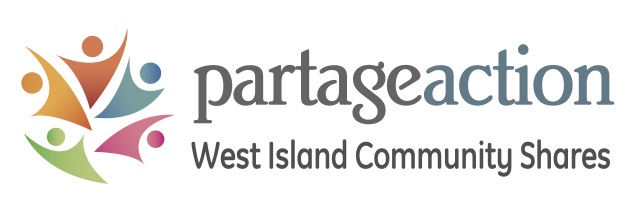 NEW GRANT APPLICATION FORM   DEADLINE FOR SUBMISSION DECEMBER 1, 2022ALL DOCUMENTS MUST BE SUBMITTED ELECTRONICALLY BY THE DEADLINE TO: danielle@partageaction.caIMPORTANT NOTE: We will follow a two-step application process for new community organisations who have never received funding from Community Shares. Step 1: Fill out the table below, then provide a brief description of your project or organisation, and the needs it meets in the West Island. Step 2: If your organisation or project is retained for further analysis, we will contact you for more information and follow-up documentation. Tell us about your organisation: What is your mission? What are your programs and services? Do you have any special projects? How many people turn for help every year? Do you have a waitlist? What would you use the funding for? Do you collaborate with other community organisations? Etc. (2-page max!)Organization name:Year the organization was founded:Executive Director or person in charge:Telephone number:Address (main office):City:Postal code:Email address:Charitable organization’s Registration Number (Canadian Revenue Agency CRA #):Total budget for the last fiscal year:Total expenses for the last fiscal year:Total number of people who used your services last year; percentage of West Island residentsPlease state your top 5 sources of funding (if applicable):